Le collège Belle Etoile s’engage et participe cette année, en collaboration avec le collège Petit Manoir, au Relais pour la Vie, au stade Pierre ALIKER. La participation du collège Belle Etoile se fera spécifiquement le dimanche 22 octobre, de 7h30 à 16h. Les élèves seront accompagnés par des personnels du collège dans un bus. Ils seront pris en charge à 6h45 au collège et se rendront au stade, pour un retour au collège vers 16h30. Les parents s’engagent à emmener les élèves au point de rendez-vous et à les récupérer devant le collège après. 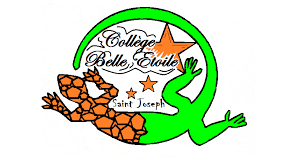 La participation des élèves se fera selon les conditions suivantes : -autorisation parentale signée-attestation d’assurance extra-scolaire -inscription d’un montant de 5€ en faveur de la ligue contre le cancer-tenue de sport : tee-shirt d’EPS (jaune) ou de section sportive (bleu), eau, casquette, imperméable-bracelet rose (fourni par le collège)Je soussigné (e), M./Mme ………………………………………………………………, responsable légal de l’élève ……………………………………………………………… en classe …………………, autorise sa participation au Relais pour la Vie. 							Mme M. VENTURA, 							Principale du collège Belle Etoile………………………………………………………………………………………………………………………………………………………….Le collège Belle Etoile s’engage et participe cette année, en collaboration avec le collège Petit Manoir, au Relais pour la Vie, au stade Pierre ALIKER. La participation du collège Belle Etoile se fera spécifiquement le dimanche 22 octobre, de 7h30 à 16h. Les élèves seront accompagnés par des personnels du collège dans un bus. Ils seront pris en charge à 6h45 au collège et se rendront au stade, pour un retour au collège vers 16h30. Les parents s’engagent à emmener les élèves au point de rendez-vous et à les récupérer devant le collège après. La participation des élèves se fera selon les conditions suivantes : -autorisation parentale signée-attestation d’assurance extra-scolaire-inscription d’un montant de 5€ en faveur de la ligue contre le cancer-tenue de sport : tee-shirt d’EPS (jaune) ou de section sportive (bleu), eau, casquette, imperméable-bracelet rose (fourni par le collège)Je soussigné (e), M./Mme ………………………………………………………………, responsable légal de l’élève ……………………………………………………………… en classe …………………, autorise sa participation au Relais pour la Vie. 							Mme M. VENTURA, 							Principale du collège Belle Etoile